Podaci o objektuProperty informationNaziv objekta / Name of the property: Adresa / Address: Broj telefona / Phone:  E-mail adresa / E-mail address: Vlasnik / Property owner:Potvrda o rezervaciji smještajaBooking confirmationIme i prezime gosta / Guest Name: Datum dolaska gosta / Date of arrival: Datum odlaska gosta / Date of departure: Broj osoba / Number of guests: Iznos za plaćanje / Price: 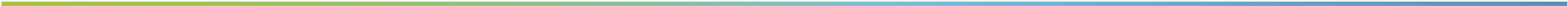 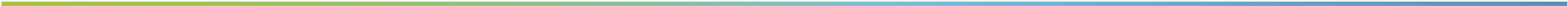 Potvrda vrijedi bez potpisa i pečata.This confirmation is valid without signature and seal.Na potvrdu o rezervaciji naznačite imena SVIH gostiju koji stižu u objekt.Make sure to write down the names of all guests who are arriving at your property.Dodatne napomene / Additional information: